Räume für Kinder13     Klassenräume auf zwei Etagen  8     Fachräume: Forscherwerkstatt ComputerraumFörderraumSprachinselSnozelraumSchülerküche LesenestMusikraum  1     Bewegungszentrum   1     Turnhalle  1     Schulhof   1     grünes Klassenzimmer    5     Inselräume (Inselhaus)Mensa /AusgabekücheKosten      Modul 1:                 80,00 €      Modul 2:           153,50 €                          (inkl. Snack am Nachmittag)Ferienwoche:       55,00 €                                                   (pro Woche, zuzüglich Essen)     Mittagessen:    https://agrarservice.mbs5.deZiele„Vielfalt erleben – mit Besonderheiten gemeinsam lernen“Der Pakt für den Nachmittag stellt ein verlässliches, Familien unterstützendes Angebot zur Bildung, Erziehung und Betreuung aller Schülerinnen und Schüler der Hans-Quick-Schule dar.Unter Berücksichtigung der individuellen Bedürftigkeit können die Kinder Förder- und Forderangebote durch die Lernzeiten, die Arbeitsgemeinschaften und Projekte nutzen.Familien erhalten Entlastung im Alltag und eine gute Vereinbarkeit von Familie und Beruf.Ablauf Alle Kinder, die in offenen Lerngruppen sind, begeben sich an allen Schultagen nach dem Unterricht klassenübergreifend in die Insel, essen gemeinsam, spielen und entspannen sich. Pädagogische Mitarbeiterinnen bringen sie anschließend in ihre Lernzeiträume. Hier arbeiten sie mit ihnen und den Lehrkräften an den Lernplänen und gehen im Anschluss wieder in die Insel oder nach Hause.Alle Kinder, die in einer gebundenen Paktklasse sind, bleiben montags, dienstags und donnerstags im Klassenverband und bilden nur mittwochs und freitags klassenübergreifende Gruppen in der Insel. Sie haben nach der Spiel- und Mittagszeit Fachunterricht.Mittwochs bieten außerschulische Anbieter Arbeitsgemeinschaften und freitags Lehrkräfte Projekte für alle Kinder an.AnsprechpartnerHans-Quick-SchuleVerantwortliche:Schulleiterin Beate HunfeldTel: 06257/933930b.hunfeld@schulen.ladadi.deGanztagskoordinatorin:Sozialpädagogin Nicole SchmittTel.: 06257/9339324n.pfeiffer@hqs-bickenbach.deAWO Perspektiven gGmbHBetreuungsleitung:Teamleitung Carola LautzTel.: 06257/9339330Carola.lautz@awo-hs.orgProjektleitung Anne BrücherTel.: 0151-64046648anne.bruecher@awo-hs.orgStaatliches SchulamtSchulfachliche Aufsicht:Dagmar RosenbrockTel.:06151/3682-310Dagmar.Rosenbrock@kultus-hessen.deLandkreis Darmstadt-DieburgAnsprechpartnerin:ehrenamtliche KreisbeigeordneteDr. Margarete Sauerm.sauer@ladadi.deAngebotefür alle Schülerinnen und Schüler:offene Anfangszeit (ab 7.30 Uhr)Pausen- FrühstückzeitenMittagessenArbeitsgemeinschaften ProjekteKinderkurse Modul 1 (Unterrichtsschluss – 14.30 Uhr)Spiel- und EntspannungszeitenLernplanzeiten Angebote während der InselzeitModul 2 (Unterrichtsschluss - 17.00 Uhr)Angebote wie in Modul 1NachmittagssnackBetreuungszeiten bis 17.00 UhrFerienbetreuung für Inselkinder(täglich von 8.00 – 16.00 Uhr)Wir bieten insgesamt 6 Wochen Ferienbetreuung pro Schuljahr an. Auf unserer Homepage können Sie die geplanten Ferienzeiten nachlesen.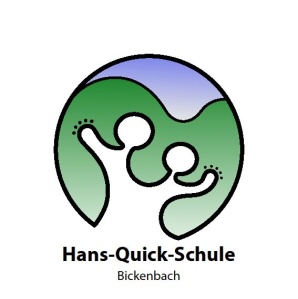 Pakt für den Nachmittag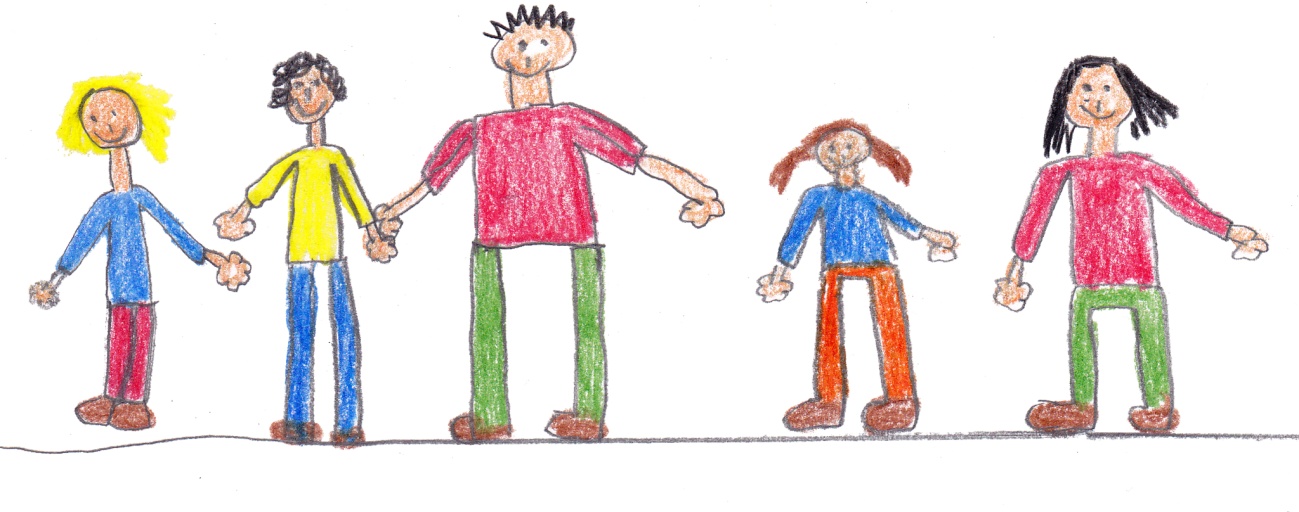 Zusätzliche Infos auf unserer Homepage:https://hans-quick.bickenbach.schule.hessen.de/ZeitstrukturSondervereinbarung:Soweit die Lernzeit nicht davon berührt ist, kann jedes Kind nach vorheriger, verbindlicher Vereinbarung auch früher nach Hause gehen.Diese Vereinbarungen müssen der Insel auf einem Formular zu Beginn eines jeden Schulhalbjahres schriftlich mitgeteilt werden.